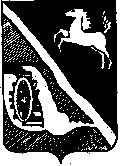 Дума Шегарского районаТомской областиРЕШЕНИЕс. Мельниковоот 17.04.2018г.                                                                                                         № 265Об утверждении Положения о районном конкурсе на соискание премии Шегарского района «Лучший ученик года»	Рассмотрев проект решения Думы Шегарского района  «Об утверждении Положения о районном конкурсе на соискание премии Шегарского района «Лучший ученик года»,ДУМА ШЕГАРСКОГО РАЙОНА РЕШИЛА:1.Утвердить Положения о районном конкурсе на соискание премии Шегарского района «Лучший ученик года».2.Признать утратившими силу решения Думы Шегарского района:− от 10.05.2016г. № 86 «Об утверждении Положения о районном конкурсе на соискание премии Шегарского района «Лучший ученик года»;3. Настоящее решение опубликовать в районной газете «Шегарский вестник», и разместить в сети Интернет на официальном сайте Шегарского района. 4. Настоящее решение вступает в силу с момента его официального опубликования.5. Контроль за исполнением настоящего решения возложить на комитет по социальным вопросам и молодежной политике Думы Шегарского района.Председатель Думы Шегарского района 				Л.И. НистерюкВременно исполняющий обязанностиглавы администрации Шегарского района –первый заместитель                               		           Е.Б.БогдановПОЛОЖЕНИЕо районном конкурсе на соискание премии Шегарского района «Лучший ученик года»1.Общие положения1.1. 	Настоящее Положение определяет порядок организации и проведения районного конкурса «Лучший ученик года» среди обучающихся общеобразовательных организаций Шегарского района Томской области (далее - Конкурс). 1.2. Организаторами Конкурса являются МКУ «Отдел образования Администрации Шегарского района» и Законодательная Дума Шегарского района. Конкурс проводится в рамках реализации муниципальной программы «Развитие образования Шегарского района на 2015-2019 годы».1.3. Конкурс является ежегодным и проводится в форме конкурса документов.1.4. Для организации и проведения Конкурса создается Организационный комитет с правами жюри (далее - Оргкомитет). Состав Оргкомитета определяется и утверждается приказом Отдела образования Администрации Шегарского района. 2. Цели и задачи Конкурса2.1. 	Конкурс проводится в целях поиска и поддержки одарённых детей.2.2. 	Основными задачами Конкурса являются: -стимулирование общественной, творческой и познавательной активности обучающихся; -формирование заинтересованного отношения обучающихся, к интеллектуальной, творческой и общественной деятельности. 3. Участники Конкурса3.1. К участию в конкурсе допускаются учащиеся общеобразовательных организаций, имеющие средний балл успеваемости в текущем учебном году не ниже 4,5. Кроме того, за предыдущие годы в оценочной ведомости не должно быть оценок ниже «хорошо».4. Содержание Конкурса4.1. Конкурс проводится в заочном режиме.4.2. Конкурс проводится по следующим номинациям:- «Лучший ученик начального общего образования»;- «Лучший ученик основного общего образования»;- «Лучший ученик среднего общего образования».5. Сроки и условия участия 5.1. Выдвижение кандидатур на соискание премии Шегарского района «Лучший ученик года» проводится администрациями общеобразовательных организаций совместно с органами общественного самоуправления по результатам проведения школьного конкурса.5.2. Материалы на соискание премии представляются в МКУ «Отдел образования Администрации Шегарского района» до 27 мая текущего года и должны содержать следующую информацию по каждому соискателю: сведения о соискателе: Ф.И.О., число, месяц и год рождения, место учебы, класс, домашний адрес, телефон;выписку из протокола органа общественного самоуправления организации о выдвижении кандидатуры на соискание премии;мотивированное представление, характеризующее достижения соискателя;сочинение-размышление на тему «Мое будущее – будущее России», представляющее собой письменное изложение своей мировоззренческой позиции по вопросу своего профессионального будущего и будущего своего села, региона и страны (для обучающихся 10-11 классов); копии документов, подтверждающих достижения соискателя за текущий учебный год (дипломы, грамоты, сертификаты, удостоверения и др.). Материалы заверяются руководителем общеобразовательной организации соискателя;согласие соискателя или родителей (законных представителей) обучающегося на обработку персональных данных;5.3. К повторному участию  не допускаются победители конкурса «Лучший ученик года» в рамках одной и той же номинации.5.4 Конкурс считается состоявшимся, если в каждой номинации на премию претендует не менее 2-х работ из разных ОО.6. Критерии оценки6.1. Премии присуждаются  по следующим основным критериям оценки достижений:а) хорошие и отличные  оценки по предметам обучения;б) активное участие в общественной жизни общеобразовательной организации, района, области;в) призовые места на олимпиадах, конкурсах, фестивалях, научно-исследовательских конференциях и иных мероприятиях различного уровня.Шкала оценивания материалов представлена в Приложении №1 7.Порядок подведения итогов конкурса.7.1. Представленные материалы рассматриваются до 06 июня текущего года, результаты утверждаются Думой Шегарского района.7.2. Решение Думы Шегарского района о присуждении премий публикуется в районных средствах массовой информации.7.3. Лицам, удостоенным премии, присваивается звание «Лучший ученик года» и в торжественной обстановке вручается диплом Лауреата и денежная премия в размере 5000 рублей.Приложение 1 к решению Думы Шегарского района от 17.04.2018г.№ 265Шкала оценивания документов и материалов, представленных на конкурс Шегарского района «Лучший ученик года» № п/пКритерии оценкиУровень мероприятияБаллыБаллы1Среднегодовой балл успеваемости От 4,5 баллов От 4,75 баллов5 баллов3040503040502 Результаты очного участия  во всероссийской олимпиаде школьников, конкурсах и научно-исследовательских конференциях, организованных образовательной сетью, культурно-образовательными фондами призеручастник2 Результаты очного участия  во всероссийской олимпиаде школьников, конкурсах и научно-исследовательских конференциях, организованных образовательной сетью, культурно-образовательными фондами Всероссийский уровень20102 Результаты очного участия  во всероссийской олимпиаде школьников, конкурсах и научно-исследовательских конференциях, организованных образовательной сетью, культурно-образовательными фондами Региональный уровень1052 Результаты очного участия  во всероссийской олимпиаде школьников, конкурсах и научно-исследовательских конференциях, организованных образовательной сетью, культурно-образовательными фондами Муниципальный уровень842 Результаты очного участия  во всероссийской олимпиаде школьников, конкурсах и научно-исследовательских конференциях, организованных образовательной сетью, культурно-образовательными фондами Школьный уровень523Результаты заочного участия в конкурсах и научно-исследовательских конференциях, организованных образовательной сетью, культурно-образовательными фондами По 2 балла за каждое, но не больше 10 балловПо 1 баллу за каждое, но не больше 5 баллов4Общественная активность: выполнение постоянных поручений общественного характера не менее полугода (на основании мотивированного представления) или участие в социально значимых мероприятиях, проводимых образовательными организациями, органами местного самоуправления или общественными организациями Всероссийский уровень20204Общественная активность: выполнение постоянных поручений общественного характера не менее полугода (на основании мотивированного представления) или участие в социально значимых мероприятиях, проводимых образовательными организациями, органами местного самоуправления или общественными организациями Региональный уровень15154Общественная активность: выполнение постоянных поручений общественного характера не менее полугода (на основании мотивированного представления) или участие в социально значимых мероприятиях, проводимых образовательными организациями, органами местного самоуправления или общественными организациями Муниципальный уровень10104Общественная активность: выполнение постоянных поручений общественного характера не менее полугода (на основании мотивированного представления) или участие в социально значимых мероприятиях, проводимых образовательными организациями, органами местного самоуправления или общественными организациями Школьный уровеньПо одному баллу за каждое, но не более  10По одному баллу за каждое, но не более  10